ОТЧЕТо результатах внутреннего финансового контроляОт " 20" декабря  2020г.Наименование главного администратора бюджетных средств: Администрация Титовского сельсовета Щигровского района Курской областиНаименование бюджета : бюджет муниципального образования "Титовский сельсовет" Щигровского района Курской областиОтветственное лицо за осуществлением внутреннего финансового муниципальногоконтроля _________________________    Проскурина Л.В. начальник отдела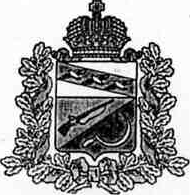 АДМИНИСТРАЦИЯТИТОВСКОГО СЕЛЬСОВЕТАЩИГРОВСКОГО РАЙОНА КУРСКОЙ ОБЛАСТИРАСПОРЯЖЕНИЕ«20» декабря     2020 года            № 25Об утверждении Отчета о результатах внутреннего финансовому контроля               Согласно Положения о внутреннем финансовом контроле  Администрации Титовского сельсовета Щигровского района Курской области, утвержденного Постановлением Администрации Титовского сельсовета Щигровского района Курской области № 106 от 21.11.2019 года    1. Утвердить Отчет о результатах внутреннего финансового  контроля  в Администрации Титовского сельсовета Щигровского района Курской области за 2020 год.Глава Титовского сельсовета                                   Делов В.И.Метод контроляКонтрольное мероприятиеКоличество контрольных действийКоличество выявленных недостатков (нарушений)Количество предложенных мер по устранению недостатков (нарушений), причин их возникновения, заключенийКоличество принятых мер, исполненных заключений123456Камеральная проверкаПроверка отчета Администрации Титовского сельсовета Щигровского района Курской области за 2019 год1нетнетнетКамеральная проверкаПроверка использования бюджетных средств, направленных на реализацию муниципальной программы "Развитие культуры в муниципальном образовании "Титовский сельсовет" Щигровского района курской области на 2017-2020 гг."1нетнетнет